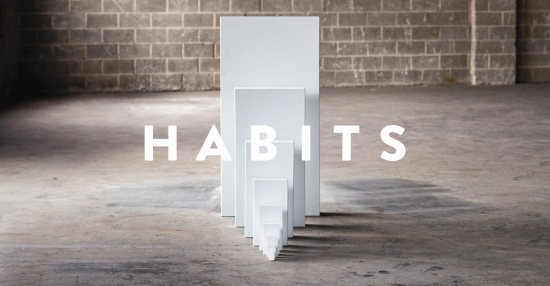 Why Resist temptation tomorrow if I have power to Eliminate it today?1.	Based on who you want to Become, what One habit do you need to Stop? James 1:21We need to Acknowledge it and Define itYou cannot Defeat what you cannot Define2.	There is a Difference between why a Good habit is difficult to Start and a Bad habit is difficult to BreakA Good habit is Challenging at first and then the Payoff is sometime in the FutureThere is a perceived Immediate benefit but the Negative payoff isn’t until the FutureIf the Bad habit looks Appealing in the short run, we need to make it Difficult to do3.	How do we Break the habit?We need to Remove the Trigger and Interrupt the ActionThere are 5 major triggers: Place, Time, Mood, Moment, PeopleKing David made a horrible Mistake: He was in the Wrong Place at the Wrong TimeIt led him to See something he should not have seen which led him to Do something he should not have done which ended up Costing him more than he ever wanted to Pay; 2 Samuel 114.	The habits you have Today will shape who you become TomorrowNever underestimate how God can start something Special through something Small; Zechariah 4:10The good habits you start and the bad habits you stop are Redefining your IdentityHonolulu Assembly of God  Habits  January 23, 2022